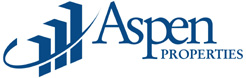 Assistant Property Manager – Calgary, ABAt Aspen our Vision is to remain a highly respected boutique real estate company and employer of choice. We will continue to earn exceptional returns by adding value through ownership, management and development opportunities.Through our Purpose, Aspen Properties is passionate about creating value for our team and community. We pride ourselves on our Core Values; Respect, Leadership, Integrity, Service Excellence and Teamwork. Through the core values, our employees are committed to a culture of honesty, open communication and accountability with high standards of professional and ethical conduct.We offer a dynamic opportunity, with an excellent compensation and benefits program. We are a fun and professional environment that promotes and rewards learning, development and success.We are pleased to announce we have an immediate opening for a team and service oriented individual to fill an Assistant Property Manager role.This is a fantastic opportunity and if you, or someone you know, are a match for the qualifications below please submit resumes to the Human Resources Director at hr@aspenproperties.ca.You’ll find a full listing and description for this and other Aspen positions currently available at www.aspenproperties.ca.Thank you for your interest in the Aspen team. Position Summary:The Assistant Property Manager reports directly to the Property Manager, and is responsible to assist in overseeing the day to day property management of 150 – 9th Avenue, with a focus on its unique amenities. The Assistant Property Manager will work closely with the Property Manager and all other essential departments regarding the administration, maintenance, operation and improvement of the commercial property portfolio.Key Responsibilities:Provides primary care of the building’s various amenities, and the coordination of how our tenants interact with the amenitiesDevelops a full knowledge of the building’s connected systems and sensors, and how to best utilize the data collected to improve our tenant experience in the buildingDevelops and maintains superior tenant-owner relations by responding in person when necessary or by phone/email to tenant concerns and requests for property management servicesWorks with the Property Manager to clarify any issues, identify solutions, communicate needs to staff and provide follow up as necessaryAssists in the day to day support of the Property Administrator and the Concierge positions, and collaborates with other internal staff to ensure efficient delivery of services and maintenance of the propertiesEnsures that properties are properly maintained and conducts physical property inspectionsSupports all tenant services programs to ensure tenant satisfaction and makes recommendations for enhancements or changes to existing processes and programsWorks with the Property Administrator to coordinate tenant move ins/move outs including inspectionsCoordinates vacant space inspections and construction of vacant spaces, returns to base building.Conducts regular property deficiency inspections and coordinates repairs and maintenance Monitors tenant maintenance requests through online reporting Coordinates tenant storage Oversees janitorial contract and conducts regular property inspections Oversees recycling/organic program Oversees all tenant and building signage Supports and communicates the policies and procedures of AspenAssists with public relations in regards to the property Participates in the development of the monthly and quarterly management reportsLease familiarity as it pertains to tenant occupancyAssists in managing budgeted expenses Assists in the development of property budgets and in the monitoring and management of tenant accounts Assists the Property Manager and team with special tenant events and other projects and duties as assigned Qualifications:A minimum of 4 years of commercial property management or similar experience is a requirement Completion of a post-secondary education certificate or degree program is a requirementReal Property Administrator (RPA) or other relevant certification in real estate is an assetAn understanding of technology, including various wireless communication standards (RFID, WIFI, Bluetooth, NFC, etc)Experience with co-working or accelerator space is an assetExcellent knowledge of Microsoft Word, Excel and Outlook Independent, self-starter and a committed team player Superior customer service and relationship building skillsStrong problem solving and negotiating skillsSuperior communication skills both verbal and written, including advanced listening and presentation  skillsAn ability to work effectively with a wide variety of people including owners, employees, tenants and contractors Diplomacy, patience, flexibility and adaptabilityAbility to exercise confidentiality Ability to allocate one’s time effectively, work under pressure and manage tight deadlines An eye for detail and accuracy Successful City of Calgary Police Information/Criminal Record Check and Educational CheckThis position was posted on June 30, 2017 and will remain open until a suitable candidate is selected.Thanks you for your interest in Aspen. Please note only those selected for an interview will be contacted. 